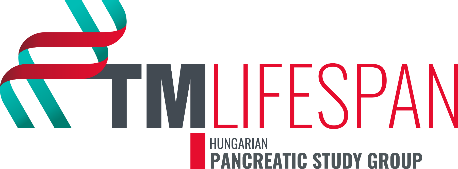 LETTER OF INTENT TO JOIN LIFESPAN - LIFEStyle, Prevention and risk of Acute paNcreatitis I hereby express my intent to join the LIFESPAN observational, multicentre, multinational study (ethical approval number: 54175-2/2018/EKU, international registration number: ISRCTN25940508). I agree to personally conduct or supervise the trial in accordance with the relevant, current protocol(s). I have read and understood all of the relevant information concerning the study. Work will take place at:  INSTITUTION/DEPARTMENT: …………………………………………………………………………...…………………………………………………..… ………………………..……………………..………………..….………………………………..……………………………………………………………………………………… ………………………..……………………………………………………………………………………………..…………………………………………………………………….. Country: 	…………………………..………………………………..……………………………………………………….… City:  		...………………………………..………………………………………………………………….……………….. Full name:	……………………………………………………………………………………………………….……………....E-mail:  	…………..………………………………..…………………………………………………………………….…… Telephone no.:  ….…………………………..……………………………………………………………………..……………..… ……………………………………….…………..…………..        	 	                         ……………………………….………….………………..                   Date 	 	 	 	 	 	 	        Signature Please send the signed form (as a pdf file) to szentesiai@gmail.com   